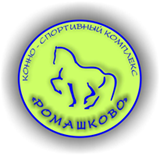 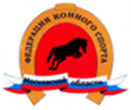 ПОЛОЖЕНИЕ О СОРЕВНОВАНИЯХ«Летний Кубок КСК «Ромашково» по конкуру, ФИНАЛ»ОБЩАЯ ИНФОРМАЦИЯОРГАНИЗАТОРЫФедерация конного спорта Московской области: Московская область, г. Лыткарино, 6-й мкр., стр. 28, тел. +7 903 515 97 20.КФХ «Ромашково»: Московская область, Одинцовский р-н, дер. Ромашково.ОБЩИЕ УСЛОВИЯФедеральным законом от 04.12.2007 г. №329-ФЗ (ред. от 07.06.2013 г.) «О физической культуре и спорте в Российской Федерации». Правилами вида «Конный спорт» утв. Приказом от Минспорттуризма России №818 от 27.07.2011 г., в редакции приказа Минспорта России №500 от 08.06.2017 г., №71 от 04.02.2019 г., №807 от 07.10.2019 г., от 12 октября 2020 г. № 760 (далее – Правила)Общим регламентом FEI, 23-е изд., с изм. на 01.01.2021 г.Ветеринарным регламентом FEI, 14-е изд., действ. на 01.01.2021 г.Ветеринарным Регламентом ФКСР, утв. 14.12.2011 г., действ. с 01.01.2012 г.Регламентом проведения соревнований по конкуру (преодолению препятствий) утв. 12.04.2012 г., с изм. на 01.01.2021 г.Правилами соревнований FEI по конкуру, 25-е изд., действ. с 01.01.2017 г., с изменениями и дополнениями на 01.01.2021 г.Действующим регламентом ФКСР участия и организации турниров по конному спорту.Всеми действующими поправками к указанным выше документам, принятыми в установленном порядке и опубликованными ФКСР.Настоящим Положением о соревнованиях.Факт участия в соревнованиях подразумевает, что Участники выражают свое безусловное согласие с тем, что их инициалы (имена, отчества, фамилии), дата рождения, изображения, фото- и видеоматериалы, а также интервью и иные материалы о них могут быть использованы в рекламных и иных коммерческих целях, направленных на продвижение спортивных мероприятий, в какой бы то ни было форме, как на территории Российской Федерации, так и за рубежом в течение неограниченного срока и без выплаты каких-либо вознаграждений.ДОПОЛНИТЕЛЬНЫЕ УСЛОВИЯ С ЦЕЛЬЮ ПРЕДУПРЕЖДЕНИЯ РАСПРОСТРАНЕНИЯ КОРОНАВИРУСНОЙ ИНФЕКЦИИ- для всех участников, представителей команд, судей, обязательно исполнение «Рекомендаций по организации работы спортивных объектов в условиях сохранения рисков распространения COVID-19 (МР 3.1/2.1.0184-20)»- на всей территории турнира обязательно ношение защитных перчаток и медицинской маски (кроме периода нахождения верхом на лошади и участия в соревновании)- представители команд обязуются проводить ежедневный «входной фильтр» членов команды перед началом соревнований с проведением термометрии и обязательным отстранением от нахождения на территории проведения соревнований лиц с повышенной температурой тела и/или признаками респираторных заболеваний (кашель, насморк). Занесение результатов «входного фильтра» и ежедневных осмотров вносится в «Журнал здоровья».- обязательным является соблюдение социальной дистанции 1,5 м для всех участников соревнований, судейской коллегии.Ответственность за организацию соревнований несет Оргкомитет, ответственность за проведение соревнований несет Главная судейская коллегия. Оргкомитет и Главная судейская коллегия оставляют за собой право вносить изменения в программу соревнований в случае непредвиденных обстоятельств.ГРАНД ЖЮРИ И ОФИЦИАЛЬНЫЕ ЛИЦАТЕХНИЧЕСКИЕ УСЛОВИЯПРИГЛАШЕНИЯ И ДОПУСКЗАЯВКИПредварительные заявки до 20 августа 2021 года г. по электронной почте dite04@yandex.ru с пометкой «Ромашково» или ватцап 8-916-230-96-88. Окончательные заявки (подтверждение заявок) 20 августа с 14 до 16 часов по телефону или ватцап 8-916-230-96-88.В окончательной заявке должно быть указано: - Клуб, регион; - Фамилия, имя спортсмена, год его рождения, разряд/звание; - Кличка лошади, год рождения, пол, масть, порода, происхождение, место рождения, номер паспорта спортивной лошади ФКСР (при наличии паспорта); - Фамилия, имя, отчество тренера и его контактный телефон.УЧАСТИЕНа мандатную комиссию должны быть предоставлены следующие документы:Документ, подтверждающий регистрацию ФКСР и/или ФКСМО на 2021 год;заявка по форме;паспорт(а) спортивной лошади ФКСР или племенное свидетельство образца ВНИИК;документ, подтверждающий уровень технической подготовленности спортсмена (зачетная книжка, удостоверение о спортивном разряде/звании);действующий медицинский допуск спортивного диспансера на участие в соревнованиях;для спортсменов, которым на день проведения соревнования не исполнилось 18 лет, требуется нотариально заверенные доверенность (заявление) тренеру от родителей или законного опекуна на право действовать от их имени и разрешение на участие в соревнованиях по конному спорту;      для детей, а также для юношей, в случае их участия в соревнованиях более старшей возрастной категории – заявление тренера о технической готовности спортсмена и заверенные нотариально или написанные в присутствии Главного судьи/Главного секретаря соревнований заявления от родителей об их согласии;действующий страховой полис или уведомление ФКСР об оформлении страховки через ФКСР;Ветеринарному врачу соревнований при въезде на территорию проведения соревнований предоставляется ветеринарное свидетельство (сертификат)Всадники, не достигшие 18 лет, не могут принимать участие в соревнованиях на лошадях, моложе 6-ти лет. ВЕТЕРИНАРНЫЕ АСПЕКТЫВетеринарный осмотр лошадей проводится по прибытии.Ветеринарный врач соревнований – Конвиз Людмила Владимировна.ЖЕРЕБЪЕВКА УЧАСТНИКОВЖеребьевка участников состоится 20 августа 2021 г. в 16:00 час.ПРОГРАММА СОРЕВНОВАНИЙОПРЕДЕЛЕНИЕ ПОБЕДИТЕЛЕЙ И ПРИЗЕРОВПобедители и призеры определяются в каждой программе, победители и призеры соревнований определяются в каждой возрастной группе в соответствии со статьей регламента проведения соревнований по конкуру. В каждом виде награждается три призовых места.Утвержденные протоколы соревнований (технические результаты) и отчет Технического делегата организаторы представляют на бумажных и электронных носителях в ФКСР и ФКСМО по окончании соревнований в течение 3-х дней.             НАГРАЖДЕНИЕРАЗМЕЩЕНИЕ1. Участники: Размещение не производится. 2. Лошади: Размещение на развязках. ФИНАНСОВЫЕ  УСЛОВИЯСтартовый взнос – 2000 рублей за каждый старт.Оргкомитет соревнований обеспечивает работу судейской коллегии и секретариата, приобретение наградной атрибутики, осуществляет контроль за выполнением требований и правил Российских соревнований, обеспечивает техническое обслуживание соревнований, оказание первой, медицинской или ветеринарной помощи во время соревнований, является исполнителем по оказанию услуг по приёму и размещению участников.Расходы по командированию спортсменов несут командирующие организации или заинтересованные лица. СТРАХОВАНИЕОтветственность Организаторов перед участниками и третьими лицами – в соответствии с Федеральным Законом «О физической культуре и спорте в Российской Федерации» от 23 ноября  2007 года. Настоятельно рекомендуется каждому участнику соревнований и владельцу лошади иметь во время соревнований при себе действующий страховой полис о договоре страхования гражданской ответственности.САНИТАРНО-ЭПИДЕМИОЛОГИЧЕСКИЕ ТРЕБОВАНИЯСоревнования проводятся в соответствии с Постановлением Губернатора Московской области от 30.06.2020 № 306-ПГ «О внесении изменений в постановление Губернатора Московской области от 12.03.2020 № 108-ПГ «О введении в Московской области режима повышенной готовности для органов управления и сил Московской областной системы предупреждения и ликвидации чрезвычайных ситуаций и некоторых мерах по предотвращению распространения новой коронавирусной инфекции (COVID-2019) на территории Московской области», и методическими рекомендациями Главного государственного санитарного врача Российской Федерации от 25 мая 2020 года МР 3.1/2.1.0184-20 «Рекомендации по организации работы спортивных организаций в условиях сохранения рисков распространения COVID-19» и от 4 июня 2020 года МР 3.1/2.1.0192-20 «Рекомендации по профилактике новой коронавирусной инфекции (COVID-19) в учреждениях физической культуры и спорта (открытых и закрытых спортивных учреждениях, физкультурно-оздоровительных комплексах, плавательных бассейнах и фитнес-клубах), письмом Министерства физической культуры и спорта Московской области от 17.02.2021 г. № 23Исх-910.Предельное единовременное количество участников соревнования составляет не более 50 человек, с возможным одновременным количеством участников не более 50 % от общей вместимости мест для проведения таких мероприятий при условии соблюдения социальной дистанции. Соревнования проводятся при очном присутствии зрителей в пределах не более 50 % от максимального количества посадочных мест.НАСТОЯЩЕЕ ПОЛОЖЕНИЕ ЯВЛЯЕТСЯ ОФИЦИАЛЬНЫМ ВЫЗОВОМ НА СОРЕВНОВАНИЯ**Настоящее Положение имеет юридическую силу при наличии согласования по обеспечению безопасности, охраны общественного порядка и антитеррористической защищенности администрации муниципального образования, места проведения соответствующего Мероприятия, включенного в календарь мероприятий.«СОГЛАСОВАНО, ГСК»________________ Н.А. СмоляковаОтветственный менеджер ВКС ФКСР«___» ____________ 2021 г.«СОГЛАСОВАНО»Сураева Н.А.Управляющий КСК«Ромашково»«____» ________ 2021 г.«СОГЛАСОВАНО»Комитет по физической культуре и спорту Одинцовского городского округа Московской области«____» _______ 2021 г.«УТВЕРЖДЕНО»Никишина Е.В.Вице-президент, Исполнительный директор ФКСМО«____» _______ 2021 г..СТАТУС СОРЕВНОВАНИЙ:МуниципальныеКЛАССИФИКАЦИОННЫЕ:К выполнению разрядов до II взрослогоКАТЕГОРИЯ СОРЕВНОВАНИЙ:Открытые, личные.ДАТА ПРОВЕДЕНИЯ:22 августа 2021 г.МЕСТО ПРОВЕДЕНИЯ:Московская область, Одинцовский р-н, дер. Ромашково,ул. Центральная, 49Члены оргкомитета:Мозгалин Александр НиколаевичОстапчук Сергей НиколаевичГенеральный директор КФХ «Ромашково»Коммерческий директор КСК «Ромашково»Директор турнираСураева Наталья Андреевна, тел. +7(909)981-16-89ФИОКатегорияРегионГлавный судья Члены Гранд Жюри:Технический делегатКурс-дизайнерКорнилов М.В.Беликов В.А.Баканова М.С.Баканова М.С.Шараухов А.Е.ВКВК1К1К1КМосковская обл.Московская обл.Владимирская обл.Владимирская обл.Ярославская обл.Главный секретарьШеф-стюардСтюардОрлова Е.О.Ханина О.Переверзева Е.ВК2 кМоскваМоскваМосковская обл.Соревнования проводятсяВ крытом манеже.Тип грунта:Песок.Размеры боевого поля:25х60 м.Размеры разминочного поля:20х60 м.Категории приглашенных участников:Взрослые всадники, юноши, дети, любители, всадники на пони, начинающие всадникиКоличество лошадей на одного всадникаКоличество стартов на лошадь Не ограниченоНе более 3-х  в деньСостояние здоровья лошадей должно быть подтверждено ветеринарным свидетельством установленного образца. Обязательно наличие серологических исследований и профилактических прививок в соответствии с эпизоотической обстановкой в регионе.22.08.10:00ХХХХХХХХХХХХХХХХХХХХХХХХМаршрут №1 (до 90см) (ст. 9.8.2.1., табл. В) , на чистоту и резвость Зачеты: - общий                - для детей, Маршрут №2 (100см) (ст. 9.8.2.1., табл. В) на чистоту и резвостьЗачеты: - общий                - для детей.Маршрут №3 (110см) (ст. 9.8.2.1., табл. В) на чистоту и резвостьЗачеты: - общий                - для детей.Маршрут №4 (60см) (ст. 9.8.2.1., табл. В) на чистоту и резвостьЗачеты: - общий                - для детей, Маршрут №5 (70см) (ст. 9.8.2.1., табл. В) на чистоту и резвость Зачеты: - общий;               - для детей;Маршрут №6 (80см) (ст. 9.8.2.1., табл. В) на чистоту и резвость Зачеты: - общий                - для детей, Маршрут №7 (Крестовины до 50см) «С оптимальным временем»Зачеты: - общий                - для детей, Маршрут №8 (Кавалетти) «Первая фаза с элементами управления, вторая фаза – до 40 см»Зачеты: - общий                - для детей.Маршрут №9 (Кавалетти на рыси) Зачеты: - общий                - для детей.Оргкомитет оставляет за собой право перенести начало соревнований в зависимости от количества поданных заявок. Оргкомитет оставляет за собой право объединять зачеты и маршруты в зависимости от количества поданных заявокНаграждение победителя и призеров проводится сразу по окончании каждого соревнования в пешем строю.Победитель награждается Кубком, золотой медалью, дипломом первой степени. Призеры награждаются   медалями Оргкомитета, дипломами соответствующих степеней.Лошади спортсменов награждаются розетками.Если в зачете менее 4-х всадников, то зачеты могут объединяться.Организаторы соревнований оставляют за собой право учреждать дополнительные призы и подарки.